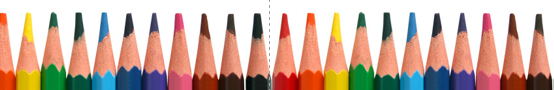 Design and Technology - Key vocabulary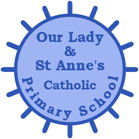 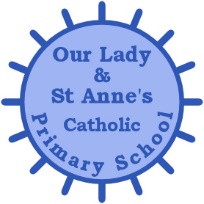 Design and Technology - Key vocabularyDesign and Technology - Key vocabularyDesign and Technology - Key vocabularyDesign and Technology - Key vocabularyDesign and Technology - Key vocabularyYear groupTopic 1Food Topic 2Mechanisms Topic 3 Structure Topic 4 TextilesTopic 5 Mechanisms 2Yr 1 Fruit and vegetables blender, carton, fruit, healthy, ingredients, peel, peeler, recipe, slice, smoothie, stencil, templet, vegetableMaking a moving story bookassemble, design evaluation, mechanism, model, sliders, stencil, target audience, template, test Constructing a windmill client, design, evaluation, net, stable, strong, test, weak, windwillPuppets decorate, design, fabric, glue, model, hand puppet, safety pin, staple, stencil, templateWheels and axles axle, axle holder, chassis, design, evaluation, fix, mechanic, mechanism, model, test, wheelYr 2A balanced diet alternative, diet, balanced diet, evaluation, expensive, healthy, ingredients, nutrients, packaging, refrigerator, sugar, substituteMaking a moving monster evaluation, input, lever, linear motion, linkage, mechanical, mechanism, motion, oscillating motion, output, pivot, reciprocating motion, rotary motion, survey Baby Bear’s chair function, man-made, mould, natural, stable, stiff, strong, structure, test, weak 	Pouches accurate, fabric, knot, pouch, running-stitch, sew, shape, stencil, template, thimble	Fairground wheel axle, decorate, evaluation, ferris wheel, mechanism, stable, strong, structure, test, weak Yr groupTopic 1: FoodTopic 2: MechanismsTopic 3: StructureTopic 4: TextilesTopic 5: Electrical system Yr 3Eating seasonally climate, dry climate, exported, imported, mediterranean climate, nationality, nutrients, polar climate, recipe, seasonal food, seasons, temperate climate, tropical climatePneumatic toys exploded-diagram, function, input, lever, linkage, mechanism, motion, net, output, pivot, pneumatic system, thumbnail sketchConstructing a castle 2D shapes, 3D shapes, castle, design criteria, evaluate, façade, feature, flag, net, recyclable, scoring, stable, strong, structure, tab, weakCushionsaccurate, applique, cross-stitch, cushion, decorate, detail, fabric, patch, running-stitch, seam, stencil, stuffing, target audience, target customer, template Static electricity  attract, component, constructive-critism, design criteria, electrostatic, evaluation, feedback, motion, repel, target audience, test Yr 4Adapting a recipe adapt, budget, equipment, evaluation, flavour, ingredients, method, net, packaging, prototype, quantity, recipe, target audience, unit of measurement, utilitiesMaking a Slingshot car  aesthetic, air resistance, chassis, design, design criteria, function, graphics, kinetic energy, mechanism, net, structure Pavilions aesthetic, cladding, design criteria, evaluation, frame structure, function, inspiration, pavilion, reinforce, stable, structure, target audience, target customer, texture, themeFastenings aesthetic, assemble, book sleeve, design criteria, evaluation, fabric, fastening, mock-up, net, running-stitch, stencil, target audience, target customer, template Torches   battery, bulb, buzzer, cell, component, conductor, copper, design criteria, electrical item, electricity, electronic item, function, insulator, series circuit, switch, test, torch, wire Yr 5What could be healthier? beef, cross-contamination, diet, ethical issues, farm, healthy, ingredients, method, nutrients, packaging, reared, recipe, research, substitute, supermarket, vegan, vegetarian welfareMake a pop-up book aesthetic, computer-aided-design (CAD), caption, design, design brief, design criteria, exploded-diagram, function, input, linkage, mechanism, motion, output, pivot, prototype, slider, structure, template  Bridges abutment, accurate, arched bridge, beam bridge,  compression, coping saw, evaluation, file, forces, mark out, measure, predict, reinforce, research, right-angle, sandpaper, set square, shape, strong structure, suspension bridge, tenon saw, tension, test, truss bridge, weak Stuffed toys accurate, annotate, appendage, blanket-stitch, design criteria, detail, evaluation, fabric, sew, shape, stuffed toy, stuffing, template Electronic greetings cards battery, buzzer, circuit, component, conductor, copper, design, design criteria, function, graphite, innovative, insulator, LED, modify, parallel circuit, series circuit, switch, target audience, test, wireYr 6Come dine with meaccompaniment, adjective, caption, collaboration, cookbook, cross-contamination, equipment, farm, flavour, illustration, imperative verb, ingredients, method, nationality, preparation, processed, reared, recipe, research, storyboard, target audience, top-tips, unit of measurement Automata toysaccurate, assembly-diagram, automata, axle, bench hook, cam, clamp, component, cutting list, diagram, dowel, drill bits, exploded-diagram, finish, follower, frame, function, hand drill, jelutong, linkage, mark out, measure, mechanism, model, research, right-angle, set square, tenon, saw Playgrounds adapt, apparatus, bench hook, cladding, coping saw, design, dowel, evaluation, feedback, idea, jelutong, landscape, mark out, measure, modify, natural materials, plan view, playground, prototype, reinforce, sketch, strong, structure, tenon saw, texture, user, vice, weak Waistcoats accurate, adapt, annotate, design, design criteria, detail, fabric, fastening, knot, properties, running-stitch, seam, sew, shape, target audience, target customer, template, thread, unique, waistcoat, waterproof Steady hand gameassemble, battery, battery pack, bulb, bulb holder, buzzer, circuit, circuit symbol, component, conductor, copper, design, design criteria, evaluation, function, insulator, LED, magnetic field, net, perspective drawing, plan, pliers, prototype, series circuit, side view, steady hand game, switch, symmetrical, target audience, test, top view, wire cutters   